臺北市立至善國中交通安全教育實施計畫一、計畫緣起        身處多元化、資訊化、國際化的社會，交通安全教育已非昔日狹義的走路、行車之安全教育，應以廣義解釋為身處居家、在外等週遭環境中如何保障生命之安全；而在國際化弗遠無界之今日，對交通工具而言，出外旅遊之普遍，已擴及海運、空運、陸運之安全教育。學校於交通安全教育的實施更應以廣義之理念深植其中，讓學生能因應多元複雜、資訊科技以及全球化的快速變遷的社會環境，如何保障生命之安全，熱愛生命，能健康快樂、平平安安的生活，實為學校教育人文涵養的重要課題。二、學校SWOT分析        學校之交通安全教育，期能讓學生了解如何保障自身生命的安全，諸如居家環境的防火、防溺、防震等災害之預防與逃生，急救等措施的認知與體驗，以及出外上學、旅遊、休閒活動時的相關交通安全的預防與處置等措施之認知體驗，以有效達到交通安全教育實施之目標。       為能實質對本校師生和社區家長達到交通安全教育的宣導的成效，在擬定實施計畫之前，先針對學校社區和學生特質，以及學校環境之優勢條件做深入之分析：本校位處臺北市市郊地區，交通安全教育更待學校教育的加強。至善交通安全教育SWOTS分析三、依據105學年度學務處重點工作計畫辦理。四、目標（一）分析學校環境特質，妥善規劃交通安全情境教育，以達境教之功能。（二）融入各領域教學活動，強化學生交通安全教育知能並涵養人文情懷。（三）建構交通安全網頁，擴展學生視野，強化學生交通安全理念與認知。（四）加強腳踏車騎乘之知能，學會尊重及禮讓，培養師生健康休閒活動。五、實施策略    根據本校環境SWOT分析，掌握優勢並利用機會，利用機會來克服劣勢，掌握優勢避開威脅，最小化劣勢並消弱威脅，提出交通安全實施策略。（一）營造舒適安全學園，讓學生快樂學習成長      進行校園優質化工程，營造舒適學習空間；進行校舍規劃，使其無閒置空間，並落實校園設施安全檢查，保障師生安全；製作校園安全地圖，點出校園裡的偏僻處以及死角，並標示出學校附近危險的路段。實施防災演練，使師生熟練逃生動向；依地形布置交安情境，發揮境教功能。（二）運用各項社區資源，建置社區安全防護網      與友校合作實施自行車騎乘活動；邀請交通局監理所與高中教官指導大客車逃生演練及自行車騎乘訓練。與附近店家合作，成立守護學生安全的愛心服務站。（三）以學校所有老師力量，維護學生上下學安全      學校均有排定每學期每周的導護輪值表，保護學生上下學的安全；同時學務處亦有主任與組長每天值班，輪流守護學生安全，特別留意學生過馬路是否追逐嬉戲；規劃學生上下學行走路線，以及進出校門口的人車動線；妥善設置家長接送區；加強學生搭公車的禮儀，排隊上下車、不推擠。（四）安排多元宣導活動，養成師生交通安全素養      利用集會對於家長及教師進行交安宣導；朝周會邀請專家學者，蒞校指導交通安全專業知識；成立自行車社團，讓學生完成騎乘認證；辦理交通安全常識大考驗，檢核學生學習成效；辦理交通安全藝文競賽活動，表現優異者敘獎鼓勵；校外教學行前逃生演練，確保校外教學行車安全。活化課程教學活動，融入交通安全知識技能     健康教育實施校園健檢活動，讓學生能辨識校園潛藏危機；辦理童軍定向活動，了解學校與社區方位；平常辦理暑期史懷哲科學活動，同時探索陽明山與雙溪的相關歷史生態；實施全校學生CPR課程，通過急救訓練；藝文領域製作平安吊飾及製作交通安全相關影片；語文領域認識交通標誌及交通規則，學習危機處理；數學學會直角坐標，認識地圖方向；自然領域設計保持距離以策安全活動設計。設置交通安全教室，布置情境，可供課堂中的融入教學做使用。另外還可擺放交通安全的相關資料，提供學生參考閱讀。六、實施辦法（一）成立並召開交通安全委員會，整合社區資源，組織分工，協助學校交通安全教育相關措施之推動。（二）配合教育部、教育局政策，於各種會議和活動對全校家長、教師、學生加強宣導，並提供資訊和參考資料。（三）領域教學研究會中，研討相關交通安全教育之教學設計，規劃協同教學，統整學生學習概念，讓學生對交通安全教育的意念和習慣能深植於生活之中。（四）召開行政會報，整合教、學、總、輔分工與合作，辦理各項交通安全教育相關活動，發揮整體行政團隊之推展效益。（五）期末召開交通安全委員會，定期檢討執行成效，作為修正與改進之參考與依據。七、預期效益  （一）整合社區資源，全面建置安全防護網，保障師生生命安全。（二）涵養親師生交通安全教育知能，能夠尊重生命，愛人愛己。（三）妥善運用學校優勢環境，規劃學校情境教育，收境教功能。  （四）結合校內外教學活動，學生從體驗中養成交通安全之規範。（五）培養親師生進行健康、安全和有益的腳踏車騎乘休閒活動。八、評鑑與考核：（一）每年依據教育部執行交通安全教育評鑑表自我評鑑。（二）召開交通安全教育委員會依據自我評鑑結果檢討改進。九、本實施計畫經行政會報討論通過、校長核可後實施，修正時亦同。 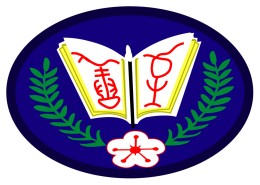 